地図の読み方コンパスの使い方講習会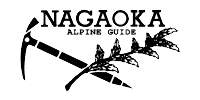 　　　　　　　　Alpine Guide Office NAGAOKA　皆様のご要望にお応えして、今年も地図とコンパスの使い方講習会を開催いたします。一人でも多くの人に参加していただき、コンパスが使え地図が読めて、道迷いのリスクが少しでもなくなるように、分かりやすい講習会にしたいと思っています。＜講習場所＞　ICI石井スポーツ高崎／赤丸店＜講　　師＞　国際山岳ガイド　長岡健一＜講習時間＞　19時〜21時　　＊各講習10分前にお集まり下さい。＜募集人数＞　20名机上講習　　＊定員になり次第締め切りとさせていただきます。＜講習費用＞　机上講習　各1回500円　　実践講習　1日3000円（12/7）＜必要装備＞　地図（1/25000榛名湖、伊香保）コンパス、定規、筆記用具、メモ帳他1回目　11月15日（金）　地図とコンパス　その1　　　　基本的な地図の見方・約束事、コンンパスの使い方のおさらい。ベアリングと整地など2回目　11月22日（金）　地図とコンパス　その2　　　　真北と磁北の違い、地図に磁北線入れる、バックベアリングによる現在地予測、その他3回目　11月29日（金）　地図とコンパス　その3　　　　道に迷ったときの脱出法、地形の読み方ドリル、その他4回目　12月6日（金）　地図とコンパス　その4　　　　ナビゲーション表作成と工程表作り、その他　　＊講習内容に関しては、都合により変更する可能性もありますが、ご理解をお願いします。地図読み実践講習編　12月7日（土）　榛名山周辺　　　　朝９時：榛名山ロープウェイ駐車場　集合、簡単なハイキングをしながら、その周辺で地図の見方、　　　コンパスの使い方を講習いたします。初心者でも参加できます。　　　＜持ち物＞ハイキングできる服装、ゴアカッパ上下、防寒着、帽子、手袋、昼食・飲み物持参、　　　詳細につきましては最後の講習時にお知らせいたします。アルパインガイドオフィスNAGAOKA　長岡 健一　　web　http://www15.wind.ne.jp/~kenny/　